
Sample Closed Hospital Release Letter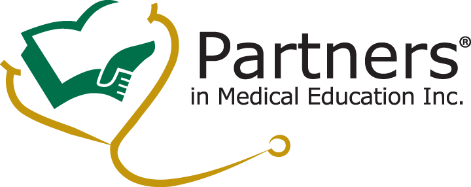 CLOSED HOSPITALLETTERHEADMedicare GME Displaced Resident Program Closure AgreementApplicable Academic Year xx/xx/xxxx – xx/xx/xxxx	This Agreement is made between insert closed hospital name located in insert city and state of closed hospital and  insert receiving hospital name in insert city and state of receiving hospital.	Insert closed hospital name has closed its Insert name of residency training program due to ACGME accreditation withdrawal and, as such, the Residents in that closed Program have been “displaced.”  Insert name of receiving hospital has agreed to accept and continue the training of insert number displaced Residents through academic year end 6/30/xxxx (Exhibit A attached).	In accordance with 42 CFR Public Health, Regulation 413.79(h)(3), the hospitals agree to have their resident FTE caps adjusted (both the direct GME and IME caps) as follows:	Insert closed hospital name, as the hospital that “closed its program,” will voluntarily reduce its GME FTE Cap slots by: DGME # / IME # for academic year end 6/30/xxxx.  Insert receiving hospital name, while serving as the “receiving hospital,” will increase its cap by that same amount.Upon execution, the following hospitals have agreed to the terms and conditions noted in this Agreement.	Hospital						Provider No.	Closed Hospital Name					00-0000	Receiving Hospital Name				00-0000By	_________________________			By	__________________________			Chief Executive Officer/President			Chief Executive Officer/President	Closed Hospital Name					Receiving Hospital NameDate	_______________				Date	_______________EXHIBIT AResident NameSocial Security NumberClosed Hospital DGME FTE Slot ReductionClosed Hospital FTE Slot ReductionPGYProgram Start DateProjected Completion Date